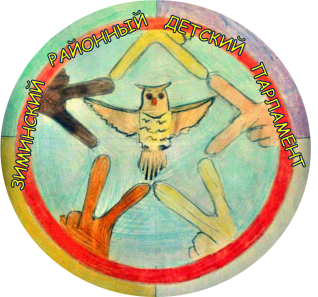 ЗИМИНСКИЙ РАЙОНРАЙОННЫЙ ДЕТСКИЙ ПАРЛАМЕНТ «АЛЬТРУИСТ»РЕШЕНИЕзаседания Районного детского парламентаот 27.03.2017 г. 27 марта 2017 года состоялось заседание Районного детского парламента (РДП). В заседании приняли участие 6 представителей органов ученического самоуправления из 5 общеобразовательных организаций (ОО) – МОУ Новолетниковская СОШ, МОУ Самарская СОШ, МОУ Ухтуйская СОШ, МОУ Покровская СОШ, МОУ Масляногорская СОШ».В ходе заседания была проведена следующая работа:Ознакомление членов парламента с проектами Областного детского парламента (ОДП), разработанными на XX сессии ОДП: «Чистая область», «Спорт для всех», «Стань достойным гражданином», «Кинопоказ», «Исторические квизы», «Я – гражданин», «#РДШ_news».Рассмотрен вопрос об организации и проведении выборов председателя РДП.Рассмотрен вопрос об организации районного конкурса «Лидер ученического самоуправления»Рассмотрен вопрос об участии учащихся в межпарламентской игре «Что? Где? Когда?»Рассмотрен вопрос об организации районного мероприятия «5 событий»Рассмотрев и обсудив данные вопросы, решили:Продолжить реализацию проектов ОДП в соответствии с их положениями. Проект «Чистая область»Ответственные за реализацию проекта: акция «Профилактика», «Городской десант», «Мы за чистый город» - все ОО. Отчёт предоставить не позднее 1 мая 2017 года. акция «Земля – наш друг» - МОУ Ухтуйская СОШ. Отчёты по данной акции предоставить не позднее 17 апреля 2017 год.Проект «Спорт для всех». Проект включает такие мероприятия, как спортивная игра «Движение – жизнь» и интеллектуальный квиз «История Олимпийский игр». Ответственные за реализацию данного проекта – МОУ Новолетниковская СОШ. Отчёт предоставить не позднее 17 апреля 2017 года.Квиз-игра «Стань достойным гражданином». Ответственные за реализацию данного проекта – МОУ Покровская СОШ. Отчёт предоставить не позднее 17 апреля 2017 года.Проект «Кинопоказ». Ответственные за реализацию данного проекта – МОУ Покровская СОШ, МОУ Масляногорская СОШ. Отчёт предоставить не позднее 17 апреля 2017 года.Проект «Исторические квизы». Ответственные за реализацию проекта:для 5 – 7 классов – МОУ Ухтуйская СОШ, МОУ Новолетниковская СОШ, МОУ Покровская СОШ, МОУ Самарская СОШ;для 8 – 9 классов – МОУ Зулумайская СОШ, МОУ Филлиповская СОШ;для 10 – 11 классов – МОУ Хазанская СОШ.Отчёт предоставить не позднее 17 апреля 2017 года.Все отчёты направлять на электронный адрес mokritskayau@mail.ru Провести выборы РДП в апреле 2017 года. Желающим выдвинуть свою кандидатуру на пост председателя РДП необходимо подготовить предвыборную программу. Проведение районного конкурса «Лидер ученического самоуправления» отложить на 2017 – 2018 учебный год.Принять участие в межпарламентской игре «Что? Где? Когда?». На районном мероприятии «5 событий» каждая ОО должна представить видеоотчёт одного реализованного проекта. Ответственные по проектам:МОУ Новолетниковская СОШ – проект «Спорт для всех» МОУ Масляногорская СОШ – проект «Кинопоказ»МОУ Самарская СОШ – проект «Исторические квизы»МОУ Ухтуйская СОШ – проект «Земля – наш друг»МОУ Покровская СОШ – проект «Кинопоказ», «Стань достойным гражданином».Руководителям ОО способствовать выполнению принятых решений.Председатель                                                                   	Мокрицкая У.О.